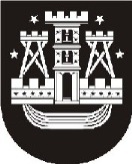 KLAIPĖDOS MIESTO SAVIVALDYBĖS TARYBASPRENDIMASDĖL LEIDIMO PRIVATIZUOTI (PIRKTI) GYVENAMĄSIAS PATALPAS IR PAGALBINIO ŪKIO PASKIRTIES PASTATO DALĮ. gruodžio 20 d. Nr. T2-338KlaipėdaVadovaudamasi  Lietuvos Respublikos vietos savivaldos įstatymo (Žin., 1994, Nr. 55-1049; 2008, Nr. 113-4290, Nr. 137-5379; 2009, Nr. 77-3165; 2010, Nr. 25-1177, Nr. 51-2480, Nr. 86-4525; 2011, Nr. 52-2504) 16 straipsnio 2 dalies 26 punktu, Lietuvos Respublikos valstybės paramos būstui įsigyti ar išsinuomoti ir daugiabučiams namams atnaujinti (modernizuoti) įstatymo (Žin., 1992, Nr. 14-378; 2002, Nr. 116-5188; 2008, Nr. 120-4544; 2010, Nr. 125-6376) 12 straipsnio 2 dalies 1 ir  4 punktais, Klaipėdos miesto savivaldybės taryba nusprendžialeisti privatizuoti (pirkti) savivaldybei nuosavybės teise priklausančias gyvenamąsias patalpas ir pagalbinio ūkio paskirties pastato dalį:1. N. B., (duomenys neskelbtini), Klaipėdoje, gyvenamosios patalpos (12,14 kv. metro ploto kambarys su bendro naudojimo patalpomis), unikalus Nr. (duomenys neskelbtini), namo statybos metai – 1975. Kaina – 16 000 Lt (šešiolika tūkstančių litų);2. J. L., (duomenys neskelbtini), Klaipėdoje, gyvenamosios patalpos (12,18 kv. metro ploto kambarys su bendro naudojimo patalpomis), unikalus Nr. (duomenys neskelbtini), namo statybos metai – 1975. Kaina – 13 000 Lt (trylika tūkstančių litų);. R., (duomenys neskelbtini), Klaipėdoje, 67/100 dalys pagalbinio ūkio paskirties pastato, plane žymimo (duomenys neskelbtini) (visas užstatytas plotas 30,00 kv. metrų), unikalus Nr. (duomenys neskelbtini), statybos metai – 1925. Kaina – 700 Lt (septyni šimtai litų).Šis sprendimas gali būti skundžiamas Lietuvos Respublikos administracinių bylų teisenos įstatymo nustatyta tvarka Klaipėdos apygardos administraciniam teismui.Savivaldybės meras Vytautas Grubliauskas